Dates to remember September 17, Next scheduled Board of Directors meeting September 2, Labor Day holidaySeptember 15, Charter family picnic September 30, Open enrolment for freshman class 2014-2015 begins Greenville Technical Charter High School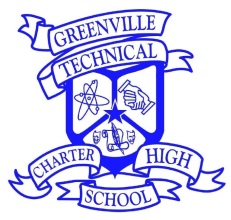 Board of Directors MeetingGreenville Technical College Administrative Boardroom08/20/2013                            6:00 PMGreenville Technical Charter High SchoolBoard of Directors MeetingGreenville Technical College Administrative Boardroom08/20/2013                            6:00 PM5Call to Order/WelcomeDavid Vickery5Approval of AgendaDavid Vickery5+10Old BusinessDavid VickeryNew BusinessDavid Vickery5Finance CommitteeDavid Flint5Instruction CommitteeToni Atchley5Board Development /GovernanceCharlie Cox20+20Capital/Facilities CommitteeJay Whitacre5Executive Session (if necessary)AdjournmentDavid Vickery